Ver: 12/09/2019Asian Parliamentary Assembly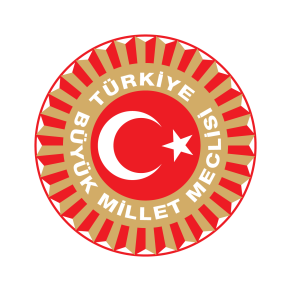 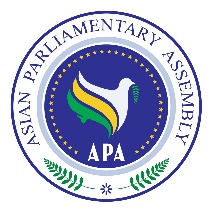 The 12th Plenary Session“The Role of Multilateral Cooperation Among Asian Parliaments”TENTATIVE WORKING PROGRAM13-18 DECEMBER 2019Antalya, TURKEY13 DECEMBER 2019, FRIDAY13 DECEMBER 2019, FRIDAYDelegates arrive in Antalya Airport Delegates proceed to check in at Titanic Mardan Palace HotelRegistration of Delegates at Titanic Mardan Palace Hotel Lobby  Level 18:00Free DinnerVenue: Bosphorus Restaurant, 1st floorDAY ONE14 DECEMBER 2019, SATURDAYDAY ONE14 DECEMBER 2019, SATURDAY06:30-09:30BreakfastVenue: Bosphorus Restaurant, 1st floor10:00 - 12:00The 2nd APA Executive Council MeetingAdoption of Agenda Election of the BureauReport by the H.E. Mrs. Asuman ERDOĞAN, Chairperson of the 1st  Executive Council Meeting, Head of Turkish APA Group  Remarks by H.E Dr. Mohammad Reza MAJIDI, Secretary General of APAConsideration and Recommendations to the Plenary Session for Adoption of Draft Resolutions of Standing CommitteesNomination and Adoption of the Vice Presidents of APA for 2020Nomination of the Next APA President for 2022-2023Consideration of the Draft Agenda of the 12th APA Plenary Any other matterVenue: Dolmabahçe I, Floor 0 (zero), Cinema Foyer 12:00-14:00LunchVenue: Bosphorus Restaurant, 1st floor14:30 - 15:00 Courtesy Call on Hon. Mustafa ŞENTOP, Speaker of the Grand National Assembly of Turkey and President of APA  by Heads of APA Delegations and Secretary General of APAVenue: Ferman Hall, Floor 0 (zero), Cinema Foyer 15:15- 18:00       INAUGURAL CEREMONYNational AnthemAddress by H.E. Dr. Mohammad Reza MAJIDI, APA Secretary-General Address by Yavuz Selim KIRAN, Deputy Minister of Ministry of Foreign Affairs,     Turkey (tbc)Address by Gabriela Cuevas BARRON, President of IPUAddress by Guest Speakers of Member Parliaments (alphabetical order) Address by Hon. Mustafa ŞENTOP, Speaker of the Grand National Assembly of                              Turkey and President of APAPhoto SessionVenue: Dolmabahçe II Hall, Floor 0 (zero), Cinema Foyer19:30 - 21:00Official Dinner Hosted by Hon. Mustafa ŞENTOP, Speaker of the Grand National Assembly of Turkey and President of APAVenue: Lara Balık EviAddress: Gençlik, Tevfik Işık Avenue. No:8, 07100 Muratpaşa/AntalyaDress Code: Lounge Suit/National DressDAY TWO15 DECEMBER 2019, SUNDAYDAY TWO15 DECEMBER 2019, SUNDAY06:30-08:30BreakfastVenue: Bosphorus Restaurant, 1st floor09:00-10:30 PLENARY SESSION		Adoption of Agenda of the 12th Plenary SessionElection of the Bureau of the 12th Plenary SessionReport of the Chairperson of the 2nd Executive Council MeetingReport of the Secretary General on the Work of the OrganizationGeneral Debate: Statements and Presentations by Head of Delegations“The Role of Multilateral Cooperation Among Asian Parliaments”Venue: Dolmabahçe Hall II, Floor 0 (zero), Cinema Foyer10:30 - 11:00Coffee Break11:00 - 13:00	PLENARY SESSION (Continued)General Debate: ““The Role of Multilateral Cooperation Among Asian Parliaments”Venue: Dolmabahçe II Hall, Floor 0 (zero), Cinema Foyer11:00 - 13:00  APA STANDING COMMITTEE MEETING ON SOCIAL AND CULTURAL AFFAIRS Venue: Dolmabahçe I, Floor 0 (zero), Cinema Foyer13:00 - 14:00LunchVenue: Bosphorus Restaurant, 1st floor14:00-16:00	PLENARY SESSION (Continued)General Debate: ““The Role of Multilateral Cooperation Among Asian Parliaments”Venue: Dolmabahçe II Hall, Floor 0 (zero), Cinema Foyer14:00 - 16:00 APA Standing Committee MEETING on Economic and Sustainable Development      	Venue: Dolmabahçe I, Floor 0 (zero), Cinema Foyer16:00- 16:30Coffee Break16:30-18:30		PLENARY SESSION (Continued)General Debate: “The Role of Multilateral Cooperation Among Asian Parliaments”Venue: Dolmabahçe II Hall, Floor 0 (zero), Cinema Foyer16:30 - 18:30APA STANDING COMMITTEE MEETING ON POLITICAL AFFAIRSVenue: Dolmabahçe I, Floor 0 (zero), Cinema Foyer19:30 - 21:00Free Dinner Venue: Bosphorus Restaurant, 1st floorDress Code: Casual SmartDAY THREE16 DECEMBER 2019, MONDAYDAY THREE16 DECEMBER 2019, MONDAY06:30-08:30Breakfast Venue: Bosphorus Restaurant, 1st floor09:00- 11:00	PLENARY SESSION (Continued)General Debate: “The Role of Multilateral Cooperation Among Asian Parliaments”Venue: Dolmabahçe Hall, Floor 0 (zero), Cinema Foyer09:00 - 11:00 APA STANDING COMMITTEE MEETING ON BUDGET & PLANNINGVenue: Dolmabahçe I, Floor 0 (zero), Cinema Foyer11:00 – 11:30Coffee Break11:30- 13:00	PLENARY SESSION (Continued)General Debate: “The Role of Multilateral Cooperation Among Asian Parliaments”Venue: Dolmabahçe Hall, Floor 0 (zero), Cinema Foyer11:30 - 13:00MEETING OF DRAFTING COMMITTEE ON ANTALYA DECLARATIONVenue: ...................................(TBC)13:00 – 14:30LunchVenue: Bosphorus Restaurant, 1st floor 14:00- 17:00 PREPARATION OF FINAL REPORT BY THE APA SECRETARIATVenue: APA Secretariat Room, Harem Hall, Floor 0 (zero), Cinema Foyer	17:00- 18:30	PLENARY SESSION (Closing Ceremony)Presentation and Adoption of the Reports of the Chairman  of the Standing Committees Presentation of the Antalya Declaration Nomination of the next APA President for 2022-2023Adoption of the Final Report of the 12th APA  Plenary SessionReconfirmation of the next APA President for the period of 2020-2021Closing Statement by H.E. Asuman ERDOĞAN, Head of APA Turkish GroupAny Other MatterVenue: Dolmabahçe II Hall, Floor 0 (zero), Cinema Foyer18.30 – 18.45Press Conference Venue: Floor 0 (zero), Cinema Foyer